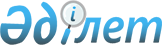 Об утверждении Правил оказания государственной услуги "Выдача заключения (разрешительного документа) на ввоз образцов незарегистрированных средств защиты растений (пестицидов) для проведения регистрационных (мелкоделяночных и производственных) испытаний и (или) научных исследований в соответствии с решениями Коллегии Евразийской экономической комиссии"Приказ Министра сельского хозяйства Республики Казахстан от 8 октября 2020 года № 309. Зарегистрирован в Министерстве юстиции Республики Казахстан 12 октября 2020 года № 21404.
      В соответствии с подпунктом 1) статьи 10 Закона Республики Казахстан "О государственных услугах" ПРИКАЗЫВАЮ:
      Сноска. Преамбула - в редакции постановления приказа Министра сельского хозяйства РК от 04.05.2022 № 137 (вводится в действие по истечении шестидесяти календарных дней после дня его первого официального опубликования).


      1. Утвердить прилагаемые Правила оказания государственной услуги "Выдача заключения (разрешительного документа) на ввоз образцов незарегистрированных средств защиты растений (пестицидов) для проведения регистрационных (мелкоделяночных и производственных) испытаний и (или) научных исследований в соответствии с решениями Коллегии Евразийской экономической комиссии".
      2. Департаменту ветеринарной, фитосанитарной и пищевой безопасности Министерства сельского хозяйства Республики Казахстан в установленном законодательством порядке обеспечить:
      1) государственную регистрацию настоящего приказа в Министерстве юстиции Республики Казахстан;
      2) размещение настоящего приказа на интернет-ресурсе Министерства сельского хозяйства Республики Казахстан после его официального опубликования.
      3. Контроль за исполнением настоящего приказа возложить на курирующего вице-министра сельского хозяйства Республики Казахстан.
      4. Настоящий приказ вводится в действие по истечении двадцати одного календарных дней после дня его первого официального опубликования.
      "СОГЛАСОВАН"Министерство национальной экономики Республики Казахстан
      "СОГЛАСОВАН"Министерство цифрового развития,инноваций и аэрокосмической промышленности Республики Казахстан Правила оказания государственной услуги "Выдача заключения (разрешительного документа) на ввоз образцов незарегистрированных средств защиты растений (пестицидов) для проведения регистрационных (мелкоделяночных и производственных) испытаний и (или) научных исследований в соответствии с решениями Коллегии Евразийской экономической комиссии" Глава 1. Общие положения
      1. Настоящие Правила оказания государственной услуги "Выдача заключения (разрешительного документа) на ввоз образцов незарегистрированных средств защиты растений (пестицидов) для проведения регистрационных (мелкоделяночных и производственных) испытаний и (или) научных исследований в соответствии с решениями Коллегии Евразийской экономической комиссии" (далее – Правила) разработаны в соответствии с подпунктом 1) пункта 10 Закона Республики Казахстан "О государственных услугах" (далее – Закон о государственных услугах) и определяют порядок оказания государственной услуги "Выдача заключения (разрешительного документа) на ввоз образцов незарегистрированных средств защиты растений (пестицидов) для проведения регистрационных (мелкоделяночных и производственных) испытаний и (или) научных исследований в соответствии с решениями Коллегии Евразийской экономической комиссии" (далее – государственная услуга).
      Сноска. Пункт 1 - в редакции постановления приказа Министра сельского хозяйства РК от 04.05.2022 № 137 (вводится в действие по истечении шестидесяти календарных дней после дня его первого официального опубликования).


      2. В настоящих Правилах используются следующие основные понятия:
      1) веб-портал "электронного правительства" (далее – портал) – информационная система, представляющая собой единое окно доступа ко всей консолидированной правительственной информации, включая нормативную правовую базу, и к государственным услугам, услугам по выдаче технических условий на подключение к сетям субъектов естественных монополий и услугам субъектов квазигосударственного сектора, оказываемым в электронной форме;
      2) электронная цифровая подпись (далее – ЭЦП) – набор электронных цифровых символов, созданный средствами электронной цифровой подписи и подтверждающий достоверность электронного документа, его принадлежность и неизменность содержания. Глава 2. Порядок оказания государственной услуги
      3. Государственная услуга оказывается Комитетом государственной инспекции в агропромышленном комплексе Министерства сельского хозяйства Республики Казахстан (далее – услугодатель).
      4. Перечень основных требований к оказанию государственной услуги "Выдача заключения (разрешительного документа) на ввоз образцов незарегистрированных средств защиты растений (пестицидов) для проведения регистрационных (мелкоделяночных и производственных) испытаний и (или) научных исследований в соответствии с решениями Коллегии Евразийской экономической комиссии" указан в приложении 1 к настоящим Правилам (далее – Перечень).
      Для получения государственной услуги физическое или юридическое лицо (далее – услугополучатель) направляет услугодателю посредством портала документы, указанные в пункте 8 Перечня.
      Сведения о документе, удостоверяющем личность физического лица, о регистрации (перерегистрации) юридического лица, о регистрации в качестве индивидуального предпринимателя, либо о начале деятельности в качестве индивидуального предпринимателя, услугодатель получает из соответствующих государственных информационных систем через шлюз "электронного правительства".
      Информационное взаимодействие портала и информационных систем осуществляется согласно статье 43 Закона Республики Казахстан "Об информатизации".
      При подаче услугополучателем всех необходимых документов через портал в "личном кабинете" услугополучателя отображается статус о принятии запроса для оказания государственной услуги, а также уведомление с указанием даты и времени получения результата государственной услуги.
      Сноска. Пункт 4 - в редакции приказа Министра сельского хозяйства РК от 31.10.2023 № 374 (вводится в действие по истечении шестидесяти календарных дней после дня его первого официального опубликования).


      5. Работник канцелярии услугодателя в день поступления осуществляет регистрацию документов, указанных в пункте 8 Перечня, и направляет их руководителю услугодателя, которым назначается ответственный работник.
      При обращении услугополучателя после окончания рабочего времени, в выходные и праздничные дни согласно трудовому законодательству Республики Казахстан, прием документов и выдача результатов оказания государственной услуги осуществляются в ближайший следующий за ним рабочий день.
      Сноска. Пункт 5 - в редакции приказа Министра сельского хозяйства РК от 31.10.2023 № 374 (вводится в действие по истечении шестидесяти календарных дней после дня его первого официального опубликования).


      6. Ответственный работник услугодателя в течение 2 (двух) рабочих дней с момента подачи документов, указанных в пункте 8 Перечня, проверяет полноту представленных документов и (или) сведений, содержащихся в них. 
      По итогам проверки ответственный работник услугодателя оформляет результат оказания государственной услуги – заключение (разрешительный документ) по форме согласно приложению 2 к настоящим Правилам, либо мотивированный отказ в оказании государственной услуги по форме согласно приложению 3 к настоящим Правилам в случаях и по основаниям, предусмотренным в пункте 7 настоящих Правил.
      Заключение (разрешительный документ) составляется с учетом требований методических указаний по заполнению единой формы заключения (разрешительного документа) на ввоз, вывоз и транзит отдельных товаров, включенных в единый перечень товаров, к которым применяются меры нетарифного регулирования в торговле с третьими странами, утвержденных Решением Коллегии Евразийской экономической комиссии от 16 мая 2012 года № 45.
      Результат государственной услуги направляется через портал в "личный кабинет" услугополучателя в форме электронного документа, удостоверенного ЭЦП руководителя услугодателя либо лица, исполняющего его обязанности.
      Сноска. Пункт 6 - в редакции приказа Министра сельского хозяйства РК от 31.10.2023 № 374 (вводится в действие по истечении шестидесяти календарных дней после дня его первого официального опубликования).


      7. Услугодатель отказывает в оказании государственной услуги по основаниям, указанным в пункте 9 Перечня.
      Услугодатель направляет информацию о внесенных изменениях и (или) дополнениях в настоящие Правила оператору информационно-коммуникационной инфраструктуры "электронного правительства".
      Услугодатель в течение 3 (трех) рабочих дней с даты утверждения или изменения настоящих Правил актуализирует информацию о порядке оказания государственной услуги и направляет в Единый контакт-центр.
      Сноска. Пункт 7 - в редакции приказа Министра сельского хозяйства РК от 31.10.2023 № 374 (вводится в действие по истечении шестидесяти календарных дней после дня его первого официального опубликования).


      8. Услугодатель обеспечивает внесение данных о стадии оказания государственной услуги в информационную систему мониторинга оказания государственных услуг согласно подпункту 11) пункта 2 статьи 5 Закона о государственных услугах.
      При оказании государственной услуги посредством государственной информационной системы разрешений и уведомлений, данные о стадии ее оказания поступают в автоматическом режиме в информационную систему мониторинга оказания государственных услуг. Глава 3. Порядок обжалования решений, действий (бездействия) услугодателей и (или) их должностных лиц по вопросам оказания государственных услуг
      9. Жалоба на решение, действие (бездействие) услугодателя по вопросам оказания государственных услуг подается на имя руководителя услугодателя, уполномоченного органа в области защиты растений (далее – уполномоченный орган), в уполномоченный орган по оценке и контролю за качеством оказания государственных услуг и подлежит рассмотрению в сроки, предусмотренные пунктом 10 настоящих Правил.
      В случае поступления жалобы в соответствии с пунктом 4 статьи 91 Административного процедурно-процессуального кодекса Республики Казахстан (далее – АППК РК) услугодатель направляет ее в орган, рассматривающий жалобу (вышестоящий административный орган и (или) должностное лицо), не позднее 3 (трех) рабочих дней со дня поступления. Жалоба услугодателем не направляется в орган, рассматривающий жалобу, в случае принятия благоприятного акта, совершения административного действия, полностью удовлетворяющие требования, указанные в жалобе.
      Сноска. Пункт 9 - в редакции постановления приказа Министра сельского хозяйства РК от 04.05.2022 № 137 (вводится в действие по истечении шестидесяти календарных дней после дня его первого официального опубликования).


      10. Жалоба услугополучателя в соответствии с пунктом 2 статьи 25 Закона о государственных услугах подлежит рассмотрению:
      услугодателем, уполномоченным органом – в течение 5 (пяти) рабочих дней со дня ее регистрации;
      уполномоченным органом по оценке и контролю за качеством оказания государственных услуг – в течение 15 (пятнадцати) рабочих дней со дня ее регистрации.
      11. Срок рассмотрения жалобы услугодателем, уполномоченным органом, уполномоченным органом по оценке и контролю за качеством оказания государственных услуг в соответствии с пунктом 4 статьи 25 Закона о государственных услугах продлевается не более чем на 10 (десять) рабочих дней в случаях необходимости:
      1) проведения дополнительного изучения или проверки по жалобе либо проверки с выездом на место;
      2) получения дополнительной информации.
      В случае продления срока рассмотрения жалобы должностное лицо, наделенное полномочиями по рассмотрению жалоб, в течение 3 (трех) рабочих дней с момента продления срока рассмотрения жалобы сообщает в письменной форме (при подаче жалобы на бумажном носителе) или электронной форме (при подаче жалобы в электронном виде) услугополучателю, подавшему жалобу, о продлении срока рассмотрения жалобы с указанием причин продления.
      12. Если иное не предусмотрено законом, обращение в суд допускается после обжалования в досудебном порядке в соответствии с пунктом 5 статьи 91 АППК РК.
      Сноска. Пункт 12 - в редакции постановления приказа Министра сельского хозяйства РК от 04.05.2022 № 137 (вводится в действие по истечении шестидесяти календарных дней после дня его первого официального опубликования).

 Перечень основных требований к оказанию государственной услуги
"Выдача заключения (разрешительного документа) на ввоз образцов
незарегистрированных средств защиты растений (пестицидов) для проведения
регистрационных (мелкоделяночных и производственных) испытаний и (или) научных
исследований в соответствии с решениями Коллегии Евразийской экономической комиссии"
      Сноска. Приложение 1 - в редакции приказа Министра сельского хозяйства РК от 31.10.2023 № 374 (вводится в действие по истечении шестидесяти календарных дней после дня его первого официального опубликования). Заявление о выдаче заключения (разрешительного документа) на ввоз образцов незарегистрированных средств защиты растений (пестицидов) для проведения регистрационных (мелкоделяночных и производственных) испытаний и (или) научных исследований в соответствии с решениями Коллегии Евразийской экономической комиссии
      № ____/_____20 __ /___________Кому _________________________________________________________________(наименование органа государственной власти государства-члена Евразийскогоэкономического союза, уполномоченного на выдачу заключения)От ____________________________________________________________________(для юридических лиц – полное официальное наименование, юридический адрес,почтовый адрес, страна, бизнес-идентификационный номер/для физических лиц –фамилия, имя, отчество (при его наличии), адрес места жительства, почтовый адрес,индивидуальный идентификационный номер)Прошу выдать заключение на ввоз на территорию Республики Казахстан_______________________________________________________________________(незарегистрированных средств защиты растений/ограниченного количестванезарегистрированных средств защиты растений – указать нужное)Вид перемещения _______________________________________________________(Вид перемещения) ______________________________________________________(Раздел Единого перечня товаров)(Код товарной номенклатуры внешнеэкономической деятельности Евразийскогоэкономического союза (ТН ВЭД ЕАЭС) *)
      Получатель/отправитель __________________________________________________(название, юридический адрес, страна)________________________________________________________________________Страна назначения/отправления ____________________________________________________________________________________________________________________Цель ввоза (вывоза) ______________________________________________________________________________________________________________________________Срок временного ввоза (вывоза) ____________________________________________Основание ______________________________________________________________________________________________________________________________________________________________________________________________________________Дополнительная информация: Инвойс или товаро-транспортная накладная________________________________________________________________________(номер, дата)Договор на проведение регистрационных (мелкоделяночных и производственных)испытаний и (или) научных исследований________________________________________________________________________________________________________________________________________________(номер договора, дата заключения, наименование организации-исполнителя,почтовый адрес) Страна транзита _________________________________________________________(Транзит по территории)Подтверждаю достоверность представленной информации, осведомлен обответственности за представление недостоверных сведений в соответствии с законамиРеспублики Казахстан и даю согласие на использование сведений, составляющихохраняемую законом тайну.Электронная цифровая подпись ____________________________________________Дата ___________________ ________________________________________________(фамилия, имя, отчество (при его наличии))<*> строки заполняются с учетом требований к категориям товаров.Примечание: форма заявления заполняется с учетом требований пунктов 5, 6, 7, 10, 11, 12, 13, 14,15, 16, 17, 18, 19, 20, 21 методических указаний по заполнению единой формызаключения (разрешительного документа) на ввоз, вывоз и транзит отдельныхтоваров, включенных в единый перечень товаров, к которым применяются мерынетарифного регулирования в торговле с третьими странами, утвержденныхРешением Коллегии Евразийской экономической комиссии от 16 мая 2012 года № 45.                          Заключение (разрешительный документ)
      № ____/_____20__ года /___________
      _________________________________________________________________________             (наименование органа государственной власти государства-члена              Евразийского экономического союза, выдавшего заключение)
      Выдано ___________________________________________________________________             (для юридических лиц – название организации, почтовый адрес, страна,        бизнес-идентификационный номер/для физических лиц – фамилия, имя, отчество          (при его наличии), почтовый адрес, индивидуальный идентификационный номер) ________________________________________________________________________________Вид перемещения________________________________________________________________                                     (вид перемещения) ___________________________________________ ___________________________________        (раздел Единого перечня товаров)                   (Код ТН ВЭД ЕАЭС *)
      Получатель/отправитель ____________________________________________________                                     (название, юридический адрес, страна) Страна назначения/отправления___________________________________________________Цель ввоза (вывоза) _____________________________________________________________Срок временного ввоза (вывоза)___________________________________________________Основание:__________________________________________________________________________________________________________________________________________________Дополнительная информация_____________________________________________________Страна транзита________________________________________________________________                                     (Транзит по территории) Заключение действительно по____________________________________________________(Должность) __________________________________________________________________                         (фамилия, имя, отчество (при его наличии)) Электронная цифровая подпись _______________ Дата____________
       <*> – строки заполняются с учетом требований к категориям товаров.              Мотивированный отказ в оказании государственной услуги
      Дата выдачи: [Дата выдачи]
      [Наименование услугополучателя]
      Место регистрации:
      Область: [Область]
      Район: [Район]
      Город\населенный пункт: [Город\населенный пункт]
      [индивидуальный идентификационный номер/бизнес-идентификационный номер] [БИН/ИИН]
      Дата государственной регистрации от [Дата]
      Причина отказа: [Причина отказа]
      [Должность подписывающего] [Фамилия, имя, отчество (при его наличии) подписывающего]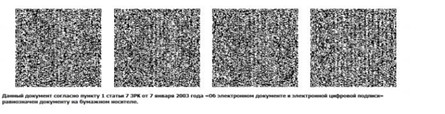 
      Должность подписывающего] [Фамилия, имя, отчество (при его наличии) подписывающего]
					© 2012. РГП на ПХВ «Институт законодательства и правовой информации Республики Казахстан» Министерства юстиции Республики Казахстан
				
      Министр сельского хозяйства Республики Казахстан 

С. Омаров
Утверждены приказом
Министра сельского хозяйства
Республики Казахстан
от 8 октября 2020 года № 309Приложение 1
к Правилам оказания
государственной услуги
"Выдача заключения
(разрешительного документа)
на ввоз образцов
незарегистрированных средств
защиты растений (пестицидов)
для проведения регистрационных
(мелкоделяночных и производственных)
испытаний и (или) научных
исследований в соответствии
с решениями Коллегии Евразийской
экономической комиссии"
1.
Наименование услугодателя
Государственная услуга оказывается Комитетом государственной инспекции в агропромышленном комплексе Министерства сельского хозяйства Республики Казахстан (далее – услугодатель).
2.
Способы предоставления государственной услуги 
Через веб-портал "электронного правительства" www.egov.kz (далее – портал). 
3.
Срок оказания государственной услуги
2 (два) рабочих дня.
4.
Форма оказания государственной услуги
Электронная (частично автоматизированная).
5.
Результат оказания государственной услуги
Заключение (разрешительный документ) на ввоз образцов незарегистрированных средств защиты растений (пестицидов) для проведения регистрационных (мелкоделяночных и производственных) испытаний и (или) научных исследований в соответствии с решениями Коллегии Евразийской экономической комиссии, либо мотивированный отказ в оказании государственной услуги.
6.
Размер оплаты, взимаемой с услугополучателя при оказании государственной услуги, и способы ее взимания в случаях, предусмотренных законодательством Республики Казахстан
Государственная услуга оказывается бесплатно физическим и юридическим лицам (далее – услугополучатель).
7.
График работы услугодателя и объектов информации
1) услугодатель – с понедельника по пятницу с 9.00 до 18.30 часов, с перерывом на обед с 13.00 до 14.30 часов, за исключением выходных и праздничных дней согласно трудовому законодательству Республики Казахстан;
2) портал – круглосуточно, за исключением технических перерывов в связи с проведением ремонтных работ (при обращении услугополучателя после окончания рабочего времени, в выходные и праздничные дни согласно трудовому законодательству Республики Казахстан, прием документов и выдача результатов оказания государственной услуги осуществляются следующим рабочим днем).
8.
Перечень документов и сведений, истребуемых у услугополучателя для оказания государственной услуги
1) заявление о выдаче заключения (разрешительного документа) на ввоз образцов незарегистрированных средств защиты растений (пестицидов) для проведения регистрационных (мелкоделяночных и производственных) испытаний и (или) научных исследований в соответствии с решениями Коллегии Евразийской экономической комиссии по форме согласно приложению к настоящему перечню основных требований к оказанию государственной услуги в форме электронного документа, подписанного электронной цифровой подписью услугополучателя;2) электронная копия инвойса или товаро-транспортной накладной на образцы незарегистрированных средств защиты растений (пестицидов);3) электронная копия документа, подтверждающего полномочия представителя услугополучателя (в случае обращения представителя услугополучателя).
9.
Основания для отказа в оказании государственной услуги, установленные законами Республики Казахстан
1) непредставление услугополучателем документов, предусмотренных в пункте 8 настоящего перечня основных требований к оказанию государственной услуги;2) наличие неполных или недостоверных сведений в документах, представленных услугополучателем для получения заключения (разрешительного документа);3) несоответствие услугополучателя и (или) представленных данных и сведений, необходимых для оказания государственной услуги, требованиям, установленным Правилами оказания государственной услуги "Выдача заключения (разрешительного документа) на ввоз образцов незарегистрированных средств защиты растений (пестицидов) для проведения регистрационных (мелкоделяночных и производственных) испытаний и (или) научных исследований в соответствии с решениями Коллегии Евразийской экономической комиссии";4) отсутствие незарегистрированных пестицидов в планах проведения мелкоделяночных и производственных испытаний пестицидов;5) отсутствие договора на проведение научных исследований;6) в отношении услугополучателя имеется вступившее в законную силу решение (приговор) суда о запрещении деятельности или отдельных видов деятельности, требующих получения определенной государственной услуги;7) отсутствие согласия услугополучателя, предоставляемого в соответствии со статьей 8 Закона Республики Казахстан "О персональных данных и их защите", на доступ к персональным данным ограниченного доступа, которые требуются для оказания государственной услуги.
10.
Иные требования с учетом особенностей оказания государственной услуги, в том числе оказываемой в электронной форме
Услугополучатель имеет возможность получения информации о порядке и статусе оказания государственной услуги в режиме удаленного доступа посредством "личного кабинета" портала, а также Единого контакт-центра.Контактные телефоны справочных служб по вопросам оказания государственной услуги указаны в единой платформе интернет-ресурсов государственных органов www.gov.kz.Единый контакт-центр по вопросам оказания государственных услуг: 1414, 8 800 080 7777.Приложение
к перечню основных требований
к оказанию государственной услуги
"Выдача заключения (разрешительного
документа) на ввоз образцов
незарегистрированных средств
защиты растений (пестицидов)
для проведения регистрационных
(мелкоделяночных и производственных)
испытаний и (или) научных
исследований в соответствии
с решениями Коллегии Евразийской
экономической комиссии"Форма
Наименование товара
Количество
Единица измеренияПриложение 2 к Правилам 
оказания государственной услуги
"Выдача заключения 
(разрешительного документа) на ввоз образцов 
незарегистрированных средств
защиты растений (пестицидов)
для проведения регистрационных 
(мелкоделяночных и производственных)
испытаний и (или) научных исследований
в соответствии с решениями
Коллегии Евразийской экономической комиссии"Форма 
Наименование товара
Количество
Единица измеренияПриложение 3 к Правилам 
оказания государственной услуги
"Выдача заключения 
(разрешительного документа) на ввоз образцов 
незарегистрированных средств
защиты растений (пестицидов)
для проведения регистрационных 
(мелкоделяночных и производственных)
испытаний и (или) научных исследований
в соответствии с решениями
Коллегии Евразийской экономической комиссии"Форма 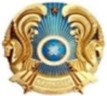 